Principes générauxI – Principes généraux de la protection physique des personnesL’officier de protection rapprochée (OPR) est un professionnel hautement qualifiéIl est formé et éduqué à la protection des personnes lors de leurs déplacements ou lorsqu’elles ne peuvent assurer leur propre protection.L’officier de protection rapprochée doit adopter : Des qualités moralesDes qualités intellectuelles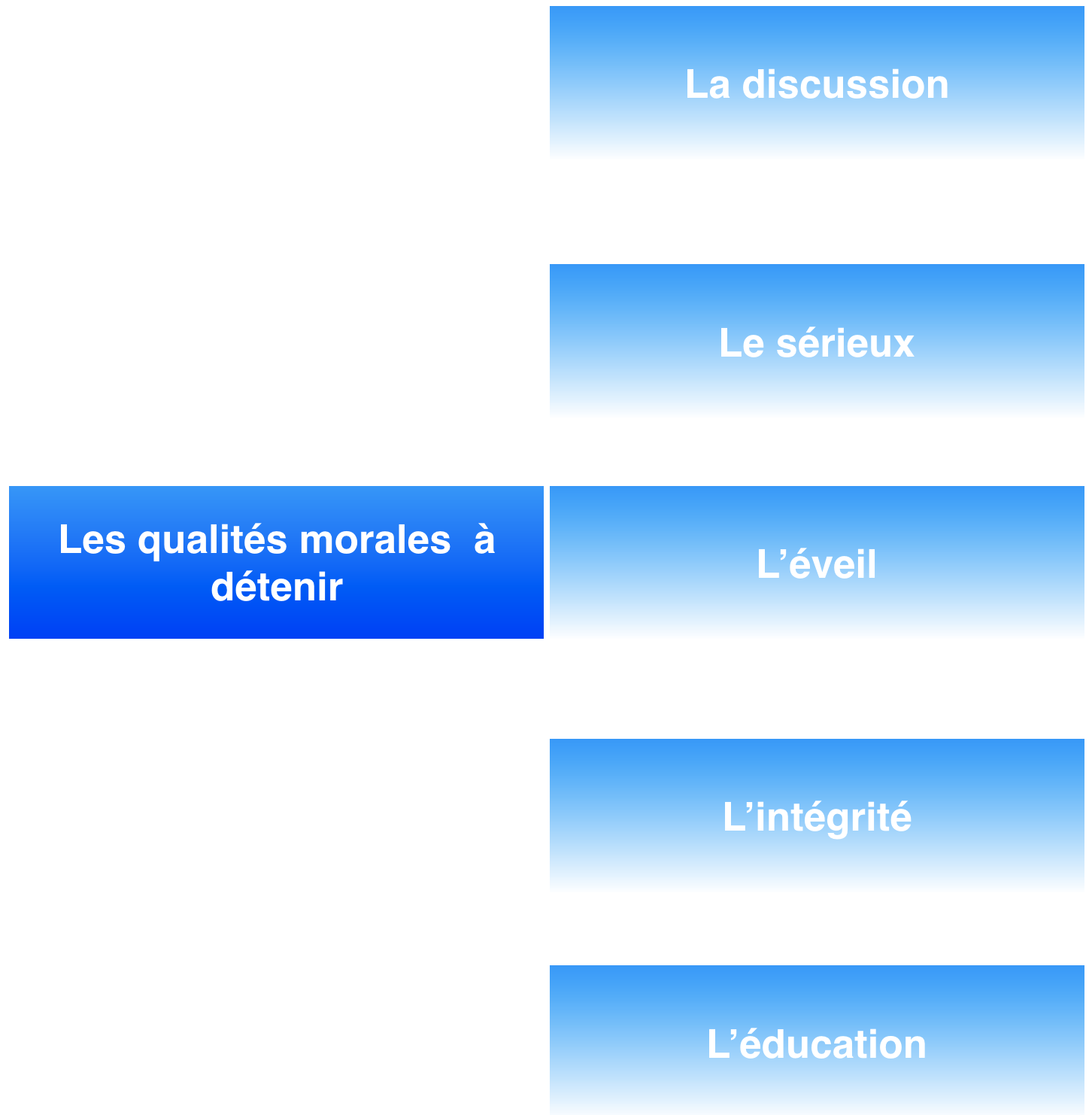 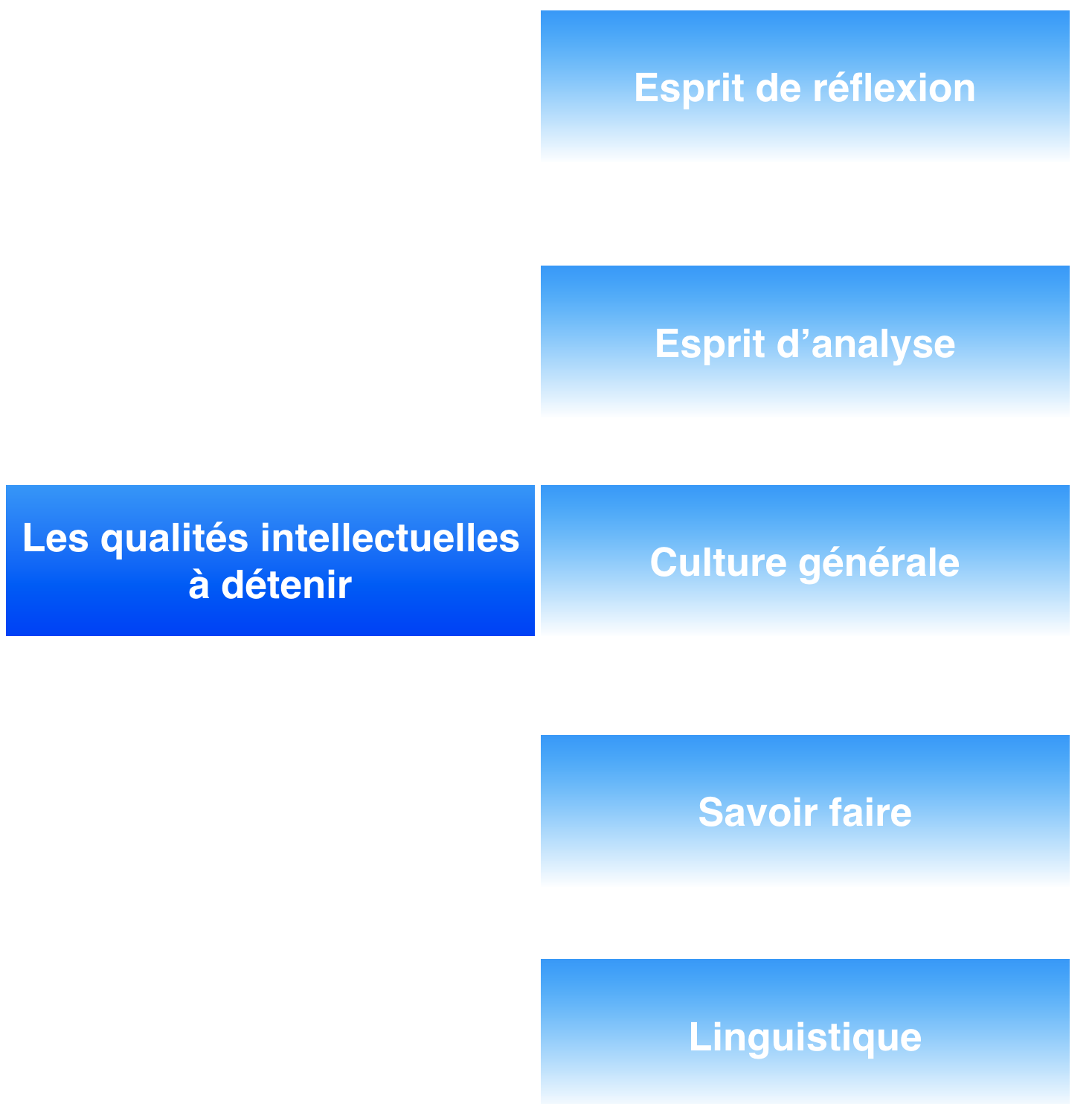 L’officier de protection rapprochée doit être : 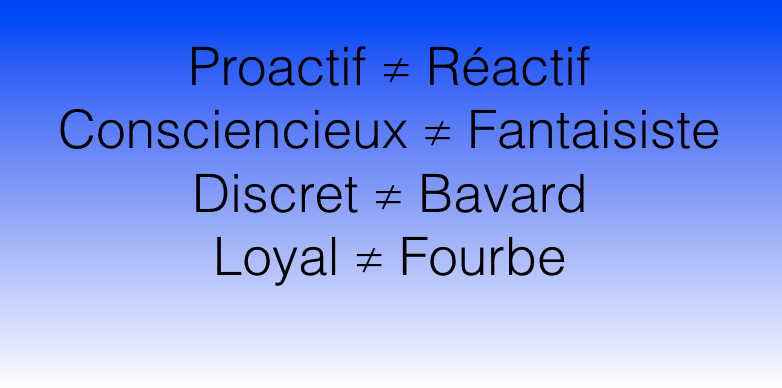 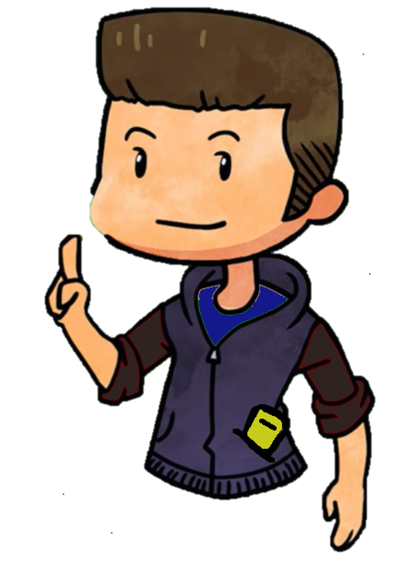 Il n’y a pas de place pour l’improvisation !Être opérationnel c’est :  Être sportif Être cérébral Maîtriser une spécialité Maîtriser les armements et explosifs pouvant nous menacer Savoir défendre quelqu’un d’autre Maîtriser les logiciels de bureautique Parler une ou plusieurs l	angues étrangèresSavoir et pratiquer les différents logiciels utilisés lors d’une mission de protectionPowerpointAutocadPhotoshop, inDesign (Adobe)Logiciel de planification et de ressources humainesOCR, etcAvoir une maîtrise totale des outils utilisés en phase opérationnelle lors d’une protection.Utilisation de moyens de communicationUtilisation des logiciels de programmationMaîtriser des outils de défenseMaîtriser des outils de soins et de secoursPilotage des outils liés au transports, etcAvoir une condition physique minimale afin de mener à bien une mission de protection rapprochéePouvoir courir avec un équipement sur soiÊtre capable de monter des escaliers à forte allurePouvoir tenir debout pendant une longue périodeÊtre capable de nagerDe pratiquer une activité sportive régulière, etcAvoir une maîtrise minimale des langues étrangèresMaîtriser l’anglaisMaîtriser de la langue parlée par le protégé (pour du long terme)Maîtriser la langue parlée dans les pays visités régulièrement par le protégéMaîtriser la langue parlée par un groupe menaçant le protégéLes compétences interpersonnelles sont les qualités (savoir être)Un officier de protection rapprochée doit être : 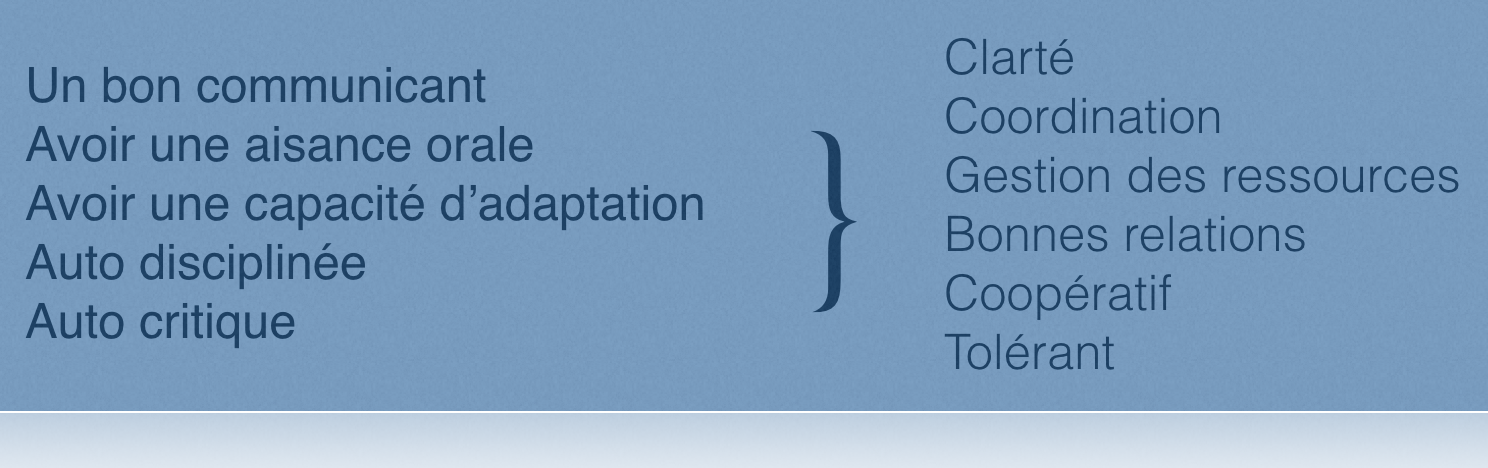 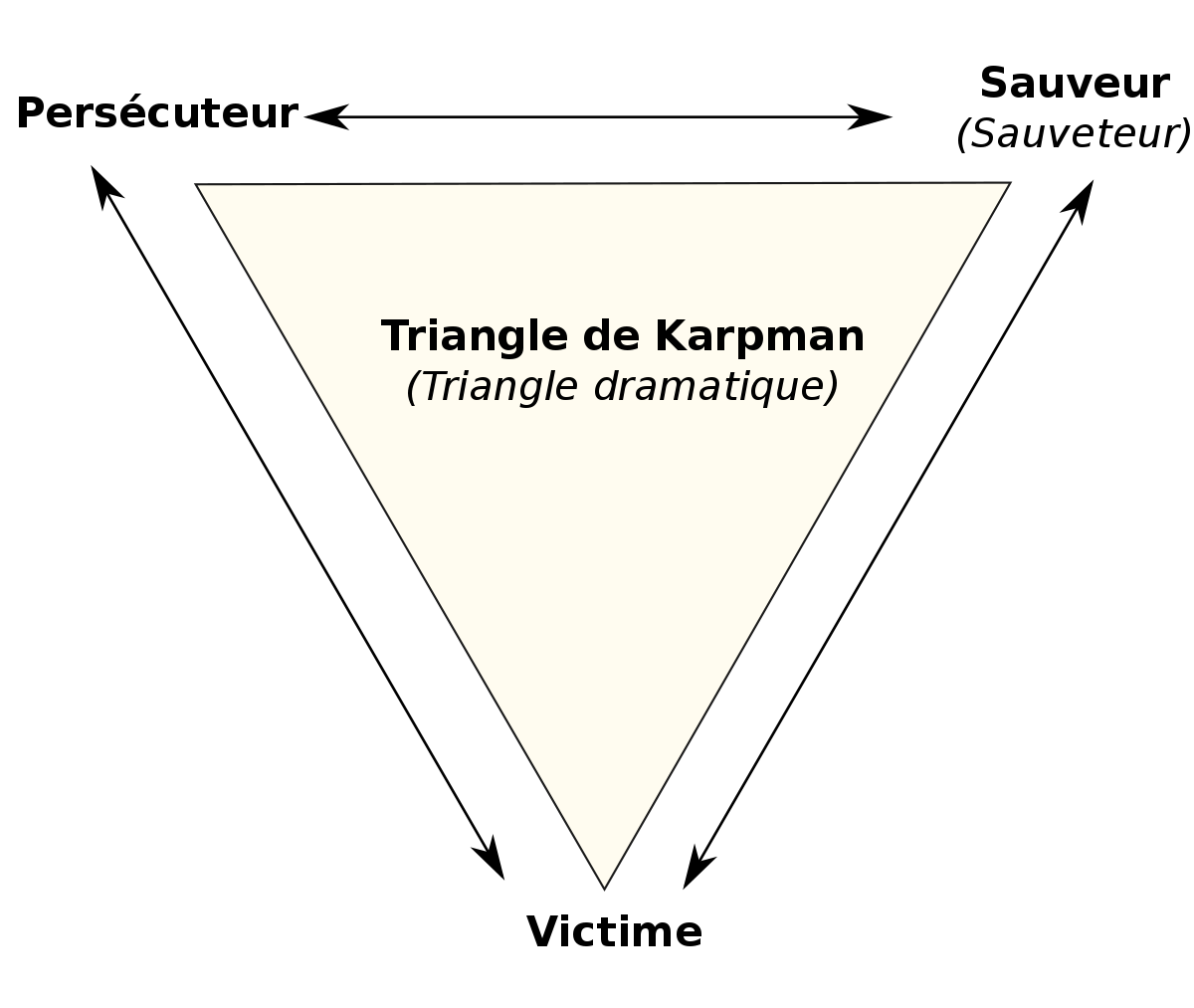 Lorsque j’intègre une mission de protection je dois comprendre des fondamentauxJe dois intégrer une équipe pluriculturelleJe dois intégrer une équipe avec une guidanceJe fais partie intégrante des ressources humainesMa personnalité ne doit pas être uniqueLa personne inconnue est toujours évaluée à son arrivée.Appellation de la personne protégéeLe principalLe VIPL’autoritéLe protégéL’accompagnéAppellation de la personne protégeantLe protecteurLe garde du corpsL’accompagnantL’agent d’escorteL’agent ou officier de protectionL’appellation des postes Le chef d’équipe : team leader ou TLLe chef d’équipe en second : second in command ou sicL’agent de protection rapprochée : close protection operative APR ou CPOL’officier de protection rapprochée : close protection officer ou CPOMedical de groupe : team medic ou MDPrécurseur : Advance ou advance partyElement arrière : TEAL ou BACKGarde personnel : personnal protection officer ou PPOElement de droite : right wing ou RWElement de gauche : left wing ou LWElement lourdement armée : Gun man ou GMCounter = contreAmbush / assault = EmbuscadeTeam = EquipeL’appellation générale :IncidentIncidentIncidentAvantPendantAprèsProactifRéactifRéactifPlanifiéIntervenirSécuriséProtocoleSélection